工業總會「2024會務人員國際經貿專班（第23期）」地點：公務人力發展學院 103教室(台北市大安區新生南路三段30號)主持人：全國工業總會 邱碧英副秘書長課程：報名方式：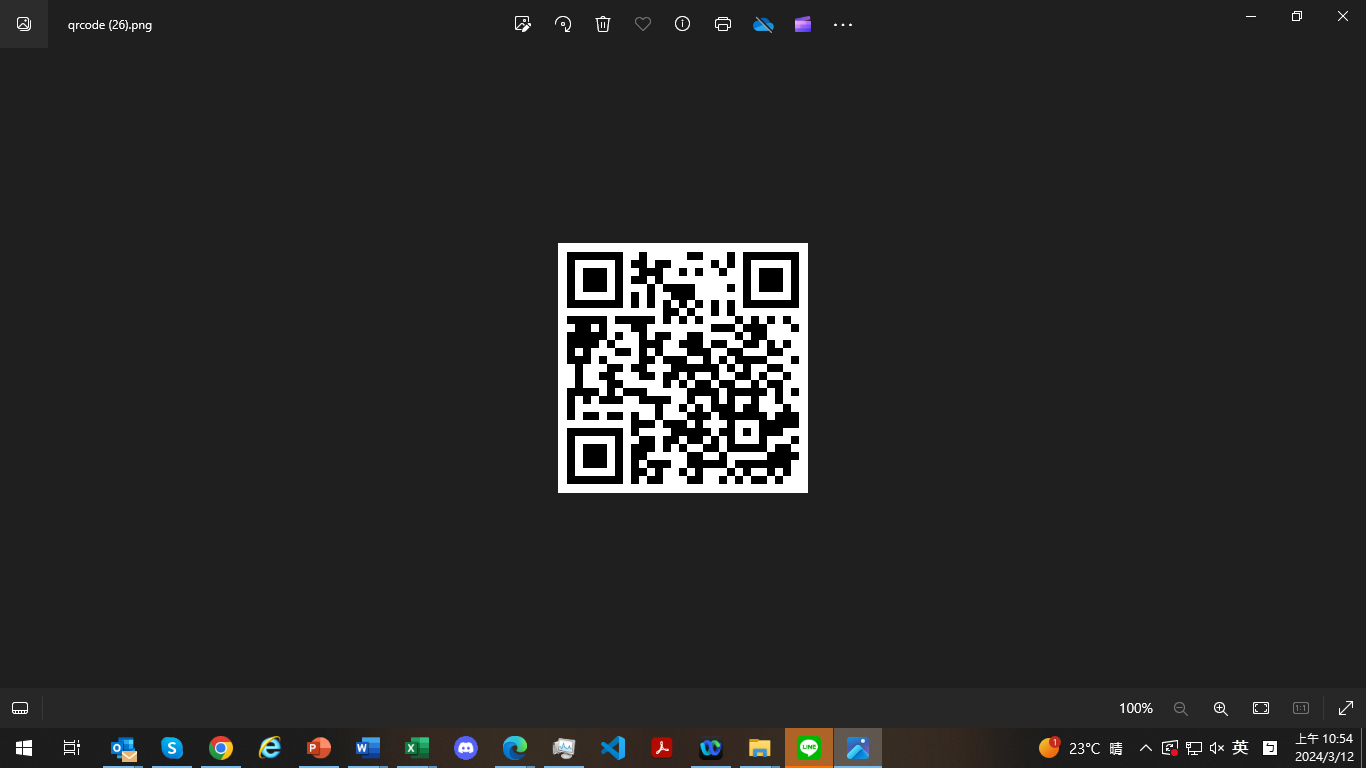 報名網址：https://reurl.cc/nrdy98 　報名通知將於研討會前1-2天發送，請留意您的email信箱。本會保有審核參加名單之權利。本案連絡人：李佩容、于心怡 電話：02-27033500#185、178。日期時間課程名稱主講人4月18日(星期四)09:00-09:10開幕致詞全國工業總會邱碧英副秘書長4月18日(星期四)09:10-10:402024年全球經濟情勢與展望臺灣經濟研究院孫明德主任4月18日(星期四)10:40-12:10全球供應鏈重組與臺灣發展契機與挑戰中華經濟研究院劉大年主任4月18日(星期四)12:10-12:30Q&A全體主講人4月25日(星期四)09:00-10:30地緣政治新賽局臺美合作新展望工業技術研究院黃裕斌組長4月25日(星期四)10:30-12:00品牌策略定位思維東吳大學企業管理系林智偉助理教授4月25日(星期四)12:00-12:30Q&A全體主講人5月2日(星期四)09:00-10:30用AI幫中小企業進行數位轉型世新大學企業管理系張舜傑助理教授5月2日(星期四)10:30-12:00職場的AI必修課ChatGPT工作應用資訊工業策進會蘇偉仁協理5月2日(星期四)12:00-12:30Q&A全體主講人5月9日(星期四)09:00-10:30國際碳關稅對貿易的衝擊與因應臺灣綜合研究院蘇漢邦副院長5月9日(星期四)10:30-12:00我國當前經貿政策經濟部國際貿易署李冠志副署長5月9日(星期四)12:00-12:30閉幕暨頒贈參加證書經濟部國際貿易署李冠志副署長